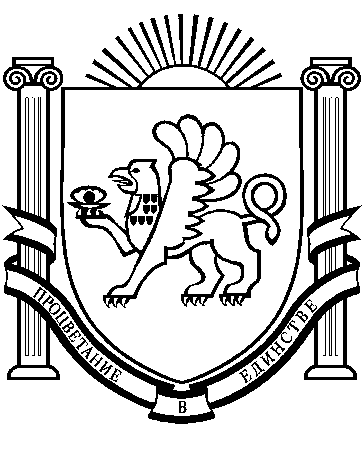 РЕСПУБЛИКА    КРЫМ                                                                                  РАЗДОЛЬНЕНСКИЙ    РАЙОН                                                                                             БЕРЕЗОВСКИЙ   СЕЛЬСКИЙ    СОВЕТ                                                  23 заседание 1 созыва  РЕШЕНИЕ             28.01.2016 года                      с.Березовка                                         № 197О проекте решения «Об утверждении Положения о порядке утилизации и переработки бытовых и промышленных  отходов на территории Березовского сельского поселения»    В целях упорядочения работы по принятию и захоронению бытовых и промышленных отходов в муниципальном образовании Березовское сельское поселение, предоставлению услуг в области обращения с отходами, предотвращению вредного воздействия отходов на окружающую среду и здоровье населения, обеспечению чистоты и порядка, в соответствии с Федеральным законом от 06.10.2003 № 131-ФЗ « Об общих принципах организации местного самоуправления в Российской Федерации», Федеральным законом от 10.01.2002 № 7-ФЗ « Об охране окружающей среды», от 24.06.1998 № 89-ФЗ « Об отходах производства и потребления», от 30.03.1999 № 52-ФЗ « О санитарно-эпидемиологическом благополучии населения, Уставом муниципального образования Березовское сельское поселение, Березовский  сельский советРЕШИЛ: 
     1.Одобрить проект решения «Об утверждении Положения о порядке утилизации и переработки бытовых и промышленных отходов на территории Березовского сельского поселения» (приложение).2. Обнародовать настоящее решение на информационном стенде Березовского сельского совета.3. Направить проект решения «Об утверждении Положения о порядке утилизации и переработки бытовых и промышленных  отходов на территории Березовского сельского поселения» на согласование в прокуратуру Раздольненского района.    4.Рассмотреть проект решения «Об утверждении Положения о порядке утилизации и переработки бытовых и промышленных отходов на территории Березовского сельского поселения», после получения заключения  прокуратуры Раздольненского района  на предмет  соответствия действующему законодательству.Председатель сельского совета                                                                                А.Б.Назар                                                                                                        Проект                                                                       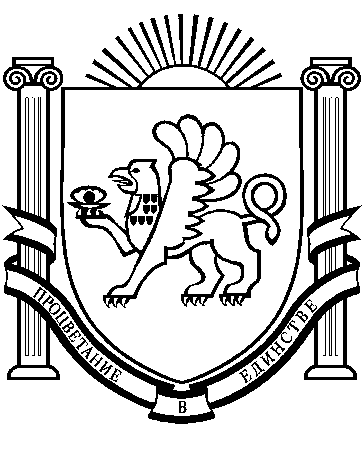 РЕСПУБЛИКА    КРЫМ                                                                                  РАЗДОЛЬНЕНСКИЙ    РАЙОН                                                                                              БЕРЕЗОВСКИЙ   СЕЛЬСКИЙ    СОВЕТ                                                   заседание 1 созыва  РЕШЕНИЕ             .2016 года                      с. Березовка                                                  № Об утверждении Положения о порядке утилизации и переработки бытовых и промышленных отходов на территории Березовского сельского поселения
    В целях упорядочения работы по принятию и захоронению бытовых и промышленных отходов в муниципальном образовании Березовское сельское поселение, предоставлению услуг в области обращения с отходами, предотвращению вредного воздействия отходов на окружающую среду и здоровье населения, обеспечению чистоты и порядка, в соответствии с Федеральным законом от 06.10.2003 № 131-ФЗ « Об общих принципах организации местного самоуправления в Российской Федерации», Федеральным законом от 10.01.2002 № 7-ФЗ « Об охране окружающей среды», от 24.06.1998 № 89-ФЗ « Об отходах производства и потребления», от 30.03.1999 № 52-ФЗ « О санитарно-эпидемиологическом благополучии населения, Уставом муниципального образования Березовское сельское поселение, Березовский  сельский советРЕШИЛ: 

     1.Утвердить  Положение о порядке утилизации и переработки бытовых и промышленных  отходов на территории Березовского сельского поселения согласно приложению.2. Обнародовать настоящее решение на информационном стенде Березовского сельского совета.3. Контроль за исполнением настоящего решения оставляю за собой.    4. Решение вступает в силу со дня обнародования.Председатель сельского совета                                                                                 А.Б.Назар  Приложение                   проектк решению____   заседания Березовского сельского совета 1 созыва  от____    2016 г.    №Положениеоб организации утилизации и переработки бытовых и промышленных отходов   на территории Березовского сельского поселенияОбщие положения 1.1. Настоящее Положение, об организации утилизации и переработки бытовых и промышленных отходов на  территории Березовского сельского поселения вводит на территории Березовского сельского поселения единые требования к организации работ по обращению с бытовыми и промышленными отходами в целях предотвращения их вредного воздействия на здоровье человека и окружающую среду, а также вовлечения таких отходов в хозяйственный оборот.1.2 Нормы, изложенные в Положении, являются обязательными для исполнения юридическими лицами независимо от из организационно-правовой формы, индивидуальными предпринимателями и гражданами.1.3. Положение не распространяется на обращение с радиоактивными отходами, с биологическими отходами, с отходами лечебно - профилактических учреждений, с выбросами вредных веществ в атмосферу и со сбросами вредных веществ в водные объекты и обращение с которыми регулируется законодательством.   Положение не распространяется также на отходы производства, остатки сырья, материалов, полуфабрикатов, которые используются юридическими лицами и индивидуальными предпринимателями в хозяйственных целях непосредственно на самом предприятии.1.4.Несанкционированное размещение всех видов отходов на территории муниципального образования, в том числе на землях общего пользования, в санитарно-защитных зонах промышленных предприятий, территориях гаражных кооперативов и садоводческих обществ и прилегающих к ним землях, а также сжигание отходов на территории муниципального образования без специальных установок запрещено.2.УЧАСТНИКИ ПРОЦЕССА И РЕГУЛИРОВАНИЕ ИХ ОТНОШЕНИЙ2.1.Организацию утилизации и переработки бытовых и промышленных отходов осуществляет  Администрация Березовского сельского поселения.2.2.К полномочиям Администрации Березовского сельского поселения в сфере организации утилизации и переработки бытовых и промышленных отходов на территории муниципального образования относятся:- определение направлений использования средств бюджета в сфере обращения с отходами на территории муниципального образования;-взаимодействие со специализированными предприятиями по утилизации и переработке бытовых и промышленных отходов;- координация деятельности юридических и физических лиц в сфере организации утилизации бытовых и промышленных отходов на территории муниципального образования;-иные полномочия в соответствии с действующим законодательством.          3.УТИЛИЗАЦИЯ, ПЕРЕРАБОТКА И РАЗМЕЩЕНИЕ ОТХОДОВ3.1.Территория муниципального образования подлежит регулярной очистке и дальнейшей утилизации отходов в соответствии с экологическими, санитарными, ветеринарными и иными требованиями.3.2.Утилизацией отходов на территории муниципального образования признается деятельность, связанная с использованием отходов на этапах технологического цикла, и (или) обеспечение повторного использования или переработки списанных изделий.3.3.Переработкой отходов на территории поселения признается деятельность, связанная с выполнением технологических процессов по обращению с отходами для обеспечения повторного использования отходов с целью получения сырья, энергии, изделий и материалов.3.4.На полигоны твердых бытовых отходов принимаются отходы из жилых домов, общественных зданий и учреждений, предприятий торговли, общественного питания, строительный мусор, а также неопасные промышленные отходы.3.5.При проектировании жилых зданий, а также предприятий, зданий, сооружений, в процессе эксплуатации которых образуются отходы, необходимо предусматривать места ( площадки) для сбора отходов в соответствии с установленными правилами, нормативами и требованиями в области обращения с отходами.3.6.Размещение твердых бытовых отходов и их сжигание на несанкционированных свалках запрещено.3.7.При выборе метода утилизации отходов предпочтение отдается тому методу, который обеспечивает наименьшей экологический ущерб окружающей среде с учетом необходимости экономии природных ресурсов.3.8.Биологические и иные виды отходов подлежат переработке и  утилизации (использованию в качестве вторичного сырья) в соответствии с действующим законодательством.3.9.Жидкие бытовые отходы утилизируются специализированными предприятиями, осуществляющими эксплуатацию санкционированных мест по утилизации жидких отходов.Прием жидких отходов на полигоны бытовых отходов не допускаются.4.ОТВЕТСТВЕННОСТЬ ЗА НАРУШЕНИЕ НАСТОЯЩЕГО ПОРЯДКА4.1.Собственники отходов обязаны:- соблюдать действующие экологические, санитарно-гигиенические и противоэпидемические нормы и правила;- возмещать ущерб за вред, причиненный окружающей среде и здоровью граждан в результате нарушений требований по обращению с отходами.Определение объема и размера возмещения вреда, причиненного здоровью и имуществу граждан в результате нарушения законодательства в области обращения с отходами, включая очистку захламленных и загрязненных территорий, осуществляется на основе расчетов по методикам исчисления размера ущерба, а при их отсутствии – по фактическим затратам на восстановление нарушенного состояния природной среды с учетом нанесенных убытков.- при необходимости временного накопления производственных отходов на промышленной площадке ( до момента использования отходов в последующем технологическом цикле или направления на объект для размещения) обеспечивать условия, при которых отходы не оказывают вредного воздействия на состояние окружающей   среды и здоровья людей;- согласовывать в уполномоченном органе проекты нормативов образования отходов и лимитов на их размещение и обеспечивать их выполнение;- определить приказом руководителя субъекта хозяйственной деятельности лиц, ответственных за эксплуатацию мест временного размещения отходов, отражать в технических регламентах и другой нормативно-технической документации предприятия процессы сбора, накопления, хранения и первичной обработки отходов;- вести в установленном порядке документальный учет образовавшихся, использованных, обезвреженных, переданных другим лицам или полученных от других лиц, а также размещение отходов;- организовать и осуществлять производственный контроль за соблюдением требований законодательства в сфере обращения с отходами;- осуществлять оплату за вывоз или размещение отходов в соответствии с утвержденными тарифами и условиями соответствующих договоров;- не допускать образования несанкционированных свалок отходов на своей территории ( в случае их появления свалки подлежат немедленной ликвидации).4.2.За неиспользование или ненадлежащее исполнение требований настоящего Положения юридические лица, должностные лица, индивидуальные предприниматели и граждане несут ответственность в соответствии с законодательством Российской Федерации и Республики Крым.5. КОНТРОЛЬ ЗА СОБЛЮДЕНИЕМ НАСТОЯЩЕГО ПОЛОЖЕНИЯ5.1.Контроль за соблюдением настоящего Положения осуществляется в соответствии с законодательством Российской Федерации, Республики Крым должностными лицами в пределах своих полномочий.5.2.Юридические лица и индивидуальные предприниматели осуществляют производственный контроль за соблюдением настоящего Положения и обязаны вести достоверный учет хранимых, переданных, перевезенных, использованных, переработанных и захороненных отходов и иметь разрешение на размещение отходов, оформленное в соответствии с действующим законодательством.5.3. при выявлении нарушений должностное лицо, имеющее право составлять протоколы об административных правонарушениях, составляет протокол об административном правонарушении в соответствии с законодательством Российской Федерации и Республики Крым.______________________________________________________________________